Welcome to Virtual Sunday School29 November 2020IntroductionWelcome to Advent 2020! Although your advent calendar doesn’t start until Tuesday, advent actually begins today. Over the next 4 weeks, we’re going to think about what advent means and how it helps us to look forward to Jesus coming.On the first Sunday of advent, we think about hope. This year, more than ever, we have things to hope for. What are you hoping for?Bible PassageEach week, we’re going to read Isaiah 9v6-7 and a passage from one of the gospels.Read Isaiah 9v6-7 and Matthew 8v1-4 in your BiblesWatch the video I have produced on www.hooleparishchurch.com/video Watch this video to understand why God sent Jesus to earth The Promise of a Savior Isaiah 9:6-7, Micah 5:2 - YouTubeActivities Make a Hope Cross.  You can either print the one on the next page or draw your own. I’ve drawn one for you to show you what it looks like, but I reckon you can do it more neatly than me and decorate it beautifully. Then cut it out and keep it to remind you of the hope we have in God, even when it doesn’t seem like there’s any other hope in life.Don’t forget to start your kind deeds from last week’s advent calendar. This starts on Tuesday!Prayer activityIf you have an old (but clean) jar or box, write or draw things that you hope for. Try not to just think about “stuff” you hope you might get for Christmas, but think about other things you hope for too. Put your hopes in the jar. Ask your whole family to do the same, so that this is a family thing. You only need 1 jar in your family. Then pray this prayer together:Lord, thank you that we can have hope in you. Thank you that the man in the story had enough hope and faith that he asked you to heal him. In our box we have put our hopes and we give them to you now. Thank you that you always hear our prayers. Amen.Song – HopeThis song was written at the end of March when we first went into lockdown and life felt very confusing. It reminds us that even when life is confusing, God is always with us and we can have hope in him.HOPE | Kids Worship Song - YouTube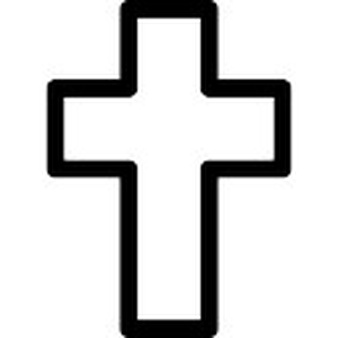 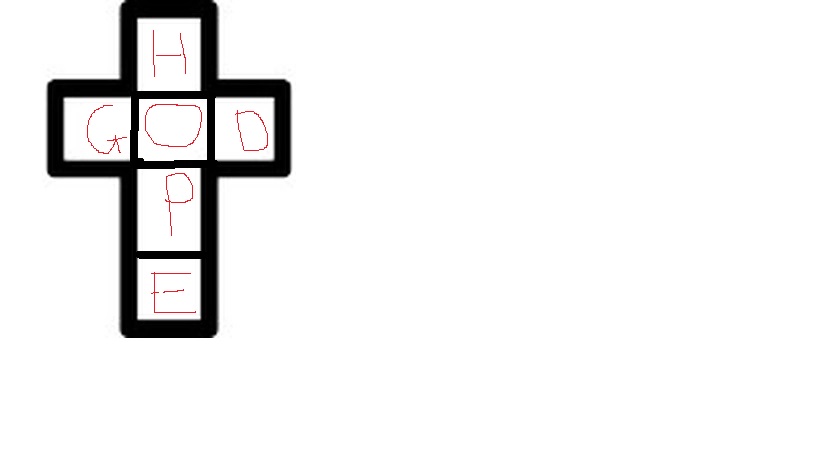 